St Gregory’s C E Primary School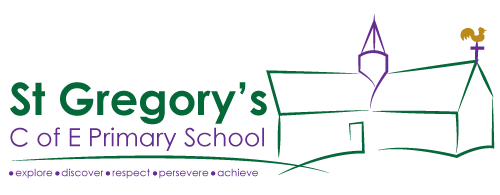      “Where learning has no limits”                                                                           25th November 2019Dear Parents / CarersVery excitingly we approach the day of seeing ‘Jack & the beanstalk’ at Poole Lighthouse Theatre. This has been booked for Thursday 19th December. Children will need to be in school for 8.15am and will return within normal school hours. All children will require a packed lunch with a drink. We will be eating our lunch at the Lighthouse following the performance. They will be given an ice cream during the interval. The PTFA are very kindly donating funds for the coaches and some of the ticket cost. I really appreciate this as without it we would be unable to go or costs would be very high. This year we are asking for a voluntary contribution of £10 per child for our theatre trip – this includes coach travel, an ice cream and ticket (normal cost £23.50). The pantomime has been given rave reviews in the Daily Mail online:“An upcoming pantomime will be among the most politically correct in Britain as it gets set to feature a climate change - denying giant and a Greta Thunberg character. It has been created by former Blue Peter presenter Peter Duncan, 65, who has branded it as 'the planet-saving panto'.”It is always such a fun-filled day out for the children. If you are happy for your child to attend please can you sign and return the permission slip with the money asap.With best wishesDebbie FieldJack & The Beanstalk Pantomime visit –Thursday 19th December 2019I give permission for my child(ren) ……………………………………………………………………………………………………………………………………………to attend the visit to Poole Lighthouse. My contact number on the day will be ……………………………………………………............I enclose .............................. to cover the cost of coach / ticket. Signed ………………………………………………………………                                              